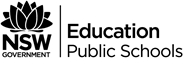 Student Wellbeing PolicyAnson Street School ensures that student wellbeing is a priority throughout all teaching and learning activities and experiences across the entire school community.Anson Street SchoolReviewed: February 2021 Purpose	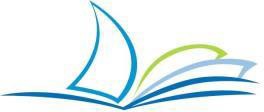 Student Wellbeing is concern for the physical, intellectual, social and emotional development of students and is fundamental to our way of working at Anson Street School.Our mission, independence through learning is taught through the curriculum and supported by our expectations of being respectful, responsible and safe. Concern for the wellbeing needs of individual students is evident at all times, across the curriculum and throughout the school community.Student wellbeing programs consider the common needs of students as well as various groups – Aboriginal, ethnic, gender, socio-economic. As well as problem-solving, programs which focus on developmental and preventative aspects of wellbeing.Outcomes for StudentsPositive self-esteemA caring attitudeSatisfaction from lifelong learning and independenceAbility to make responsible decisionsAbility to make informed health and lifestyle decisionsDevelopment of interpersonal and communication skillsDevelopment of problem-solving skillsOutcomes will be achieved through:A happy and safe school where students and staff are secure and respected.A school in which the wellbeing of students is a priority in all school policies, programs and practices.Student learning and participation is the focus of all school endeavours. The learning environment is positive and supportive, fostering student self-esteem. Students feel valued as learners. All students succeed.A strong partnership in education with students, staff and parents meaningfully engaged in decision making and the life of the school.School organisation that enhances relationships and demonstrates commitment to fairness and social equity.Strategies to Promote Good Discipline and Effective LearningStudents learn effectively in a safe, secure environment where staff, students and parents take pride in achievement. A partnership between home and school should aim to create in children positive attitudes to learning and an understanding of appropriate behaviour.StrategiesAn appropriate curriculum to meet the needs of each student.High expectations for learning and behaviour.A school ethos that reflects our mission "Respectful, Responsible and Safe".Students are encouraged and receive positive feedback through the use of positive education initiatives i.e. kindness, gratitude, curiosity and hope.Rewards are used to reinforce appropriate behaviour.Class expectations are devised by students and teachers - students are aware of the consequences of breaking expectations. Class discussions enable the review of expectations using a positive student-centred approach.Teachers and students model appropriate behaviour.Independent and co-operative learning are encouraged.Students learn to resolve conflict in a positive way.Students are respected and supported in all aspects of their schooling.Discussion with parents and guardians regarding their roles and responsibilities in managing behaviour.Practices to Recognise and Reinforce Student AchievementThe following achievements and behaviours are to be acknowledged and encouraged: Effort in learning	Safe conductRespectfulness	Caring for othersCo-operation	Caring for the environmentAchievement	Participation in school activitiesHonesty	Positive attitudeTolerance	Independent learningLeadership	Sporting attitudeCreative thinking	Helping othersStrategiesEncouraging commentsConsistent and caring behaviour by staffRecognition of effort in class and on assembliesPositive incident reportsMerit awards and certificatesPlayground rewards and PBL ShopPrincipal AwardsCertificates at assemblyRegular contact with parentsVarious in-class incentivesAcknowledgement in the school newsletterStrategies for Dealing with Unacceptable BehaviourThe home and the school have a shared responsibility in setting and maintaining suitable standards of student behaviour. Discipline involves responsible attitudes and appropriate behaviour. It means the development of self-discipline and the ability to accept responsibility for their own actions.Students and teachers in each class will develop a class behaviour management plan that outlines rewards for positive behaviour and sets firm consistent limits on inappropriate behaviour. Students and staff will also develop a behaviour management plan for the school playground. Students will clearly understand what is expected of them and will choose between appropriate and inappropriate behaviour. Serious behaviour incidents will be recorded on the School Management data base, SENTRAL. In such cases, parents will be informed and their support requested in changing unacceptable behaviour.Recognition of good behaviour and preventative strategies by teachers will minimise the need for punishment, however, students will accept responsibility for their own actions and understand that punishment is a fair and reasonable consequence of unacceptable actions. Discipline will be viewed as a learning experience where children learn from their mistakes.Teachers and students have a right to be safe and happy at school. They have a right to be treated fairly and with dignity. Policies, programs and practices challenge discriminatory behaviours and attitudes. Complaints about discrimination, harassment and vilification are referred to the anti-discrimination officer.Our school condemns violence in all of its forms - physical violence, bullying, threats of violence and intimidation. Weapons, illegal drugs, alcohol or tobacco are prohibited.Consequences for Unacceptable BehaviourWarning – verbal reprimand and reminder of positive behaviourFormal cautionConference with studentTimeout (of class activity or in a buddy class)Loss of privilegesIndividualised instructionCompleting school work during recess or lunch timesEscalation to an executive staff memberRestitution to repair or compensate for damages causedParent contact – phone callParent contact – interviewSuspension – with supports in place for a successful returnConsistent and caring behaviour by staffDiscussion with parents/carers regarding their roles and responsibilities in managing student behaviourThree-tiered approach to supporting student wellbeing.Anson Street school manages whole school wellbeing through a Three Tier framework to deliver evidence-based interventions and supports to students as identified by data. Tier 1 – Universal – All students are explicitly taught positive education approaches including PBL expectations, mindfulness, character pillars, Zones of Regulation, by staff that are trained in trauma informed practise and circle of security.Tier 2 – Intervention – for the 15-20% of students who need more support then the universal level as identified by PBL data or teacher referrals. Tier 3 – Intensive – Complex case management for individual students who have not responded to Tier 2 interventions.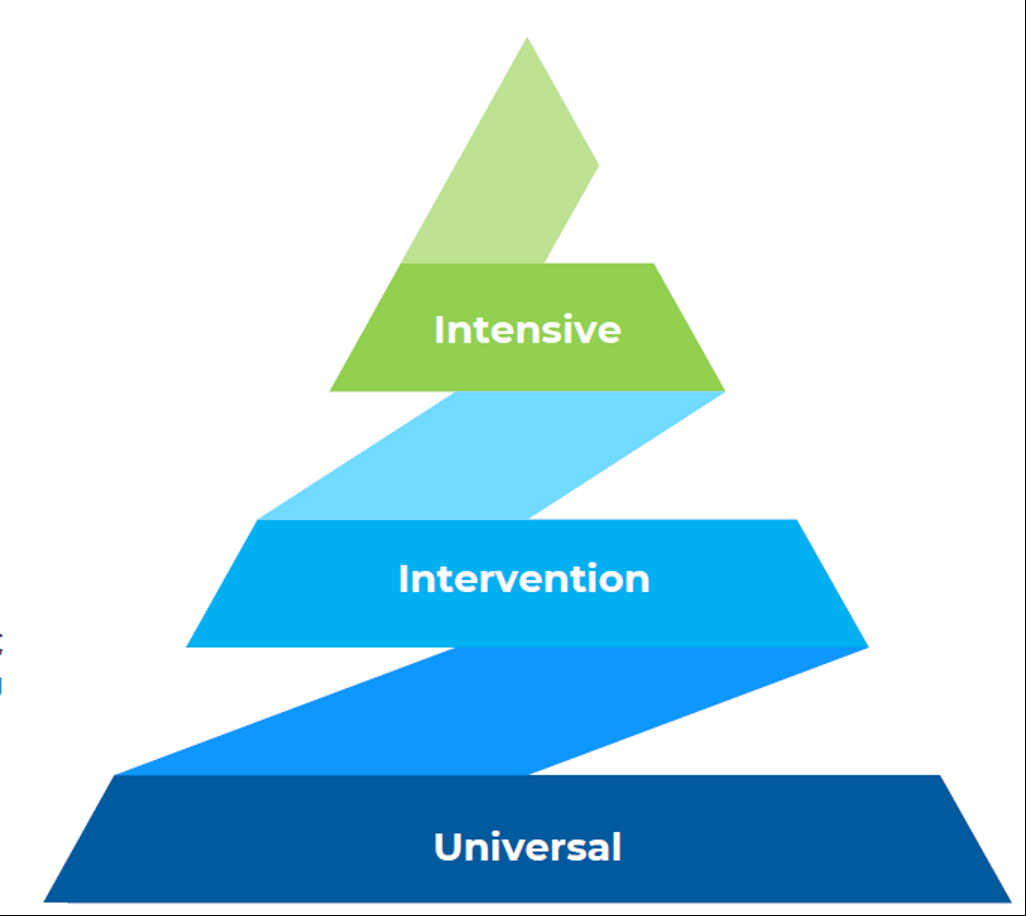 General School ExpectationsBE RESPECTFULListen to staffFollow directionsUse Mr, Mrs, Ms or Miss when speaking to staffUse appropriate language and kind wordsBE RESPONSIBLEBe ready for learningTell a teacherWear school uniformHats off in learning areasTake care of belongings and propertyBE SAFEBe where you need to beKeep hands and feet to self     Appendix